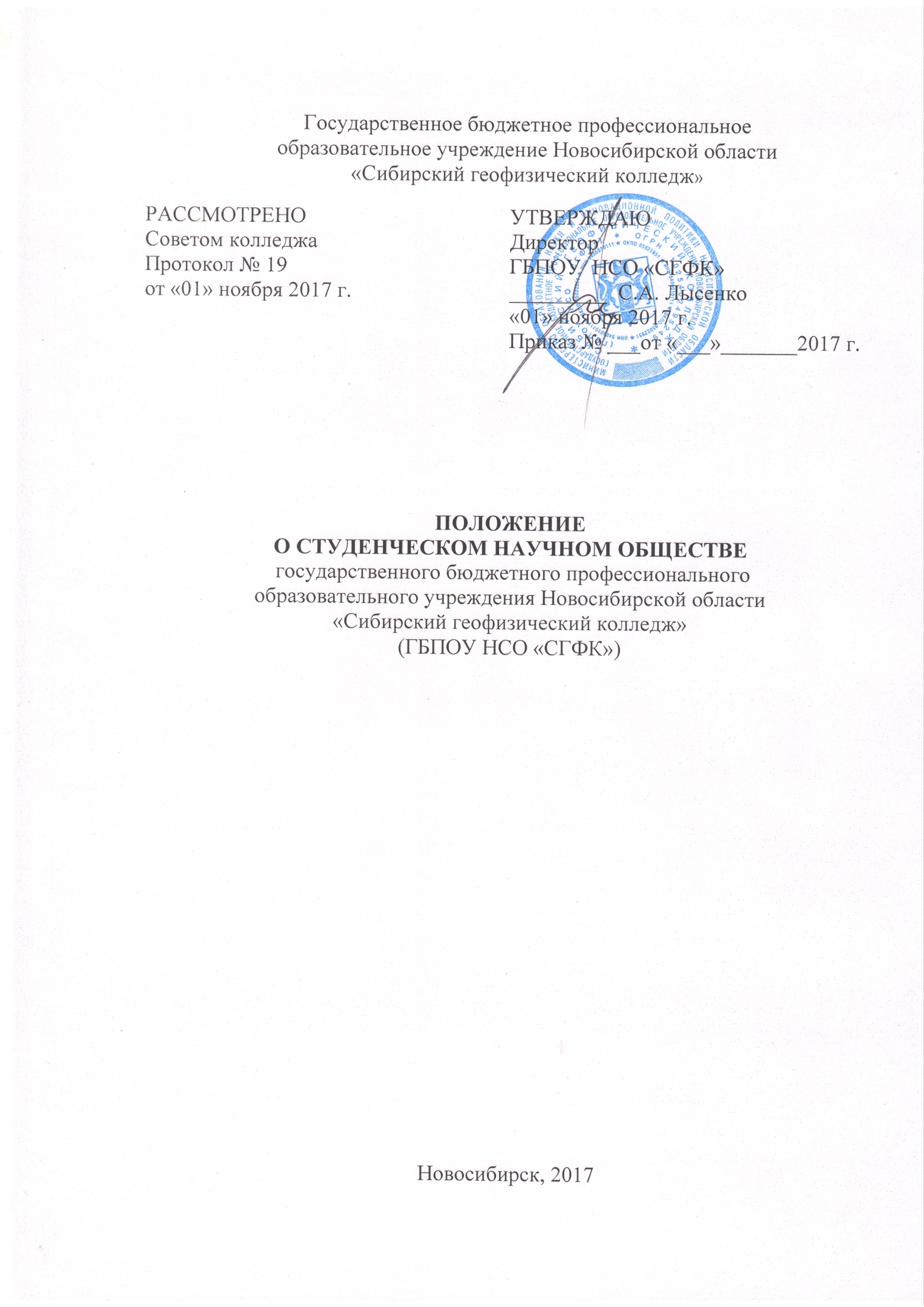 Общие положенияСтуденческое научное общество (далее – СНО) государственного бюджетного профессионального образовательного учреждения Новосибирской области «Сибирский геофизический колледж» (далее — колледж) является общественным объединением студентов, принимающих активное участие в научно-организационной и исследовательской работе. СНО осуществляет свою деятельность на принципах самоуправления, открытого характера деятельности, духа взаимного уважения и культуры научного общения студентов. В своей деятельности СНО руководствуется законодательством Российской Федерации, нормативными актами Министерства образования и науки РФ, Уставом колледжа и настоящим Положением.Полное официальное наименование СНО: Студенческое научное общество Государственного бюджетного профессионального образовательного учреждения Новосибирской области «Сибирский геофизический колледж». Сокращенное наименование: СНО ГБПОУ НСО «СГФК». Местонахождение СНО: 630048,  г. Новосибирск, ул. Немировича-Данченко, 119.Вопросы создания, реорганизации и ликвидации СНО регулируются на открытых отчетно-выборных конференциях студентов, преподавателей и сотрудников колледжа.Структура СНО представлена в приложении 1. Цели и задачи студенческого научного обществаОсновной целью СНО колледжа является содействие повышению качества  подготовки квалифицированных кадров, сохранению научного потенциала и созданию условий для развития научного творчества студентов, интеграции ее в научно-образовательное пространство. Для достижения цели СНО ставит перед собой следующие задачи:пропаганда и популяризация научной деятельности в среде студентов колледжа;координация деятельности студенческих научных кружков, клубов;раннее раскрытие интересов и склонностей студентов к научно-поисковой, исследовательской деятельности; обеспечение формирования конкурентоспособности, готовности к динамичной, социальной и профессиональной мобильности студентов; повышение качества профессиональной подготовки молодых специалистов;создание условий для привлечения талантливых студентов колледжа к научно- исследовательской деятельности и участия в международных, всероссийских, региональных конференциях, конкурсах, грантах и т.п.организация научных викторин, чтений, презентаций, просмотров научно-популярных фильмов, обсуждения проблематик геологоразведочной отрасли и отрасли по гидрометнаблюдениям;совершенствование и развитие учебно-методической и технической базы колледжа и содействие в использовании результатов студенческих исследований в учебном процессе;определение и организация связей с научными обществами вузов города и Российской Федерации;написание научных статей;участие в просветительской работе среди молодежи;участие в научно – исследовательской, производственной деятельности организаций, сообществ, являющихся социальными партнерами колледжа;участие в волонтерских движениях социальных, экологических и военно – патриотических программ;работа по профессиональной ориентации студентов младших курсов и выпускников школ;освещение деятельности СНО в средствах массовой информации и интернет.В соответствии с задачами и целями деятельности студенческое научное общество осуществляет следующие основные виды деятельности:поисковые, прикладные, научные исследования;сотрудничество с образовательными учреждениями среднего профессионального образования и высшего образования РФ;другие виды деятельности, не запрещенные законодательством РФ и предусмотренные Уставом колледжа.Структура и управление студенческого научного обществаВысшим руководящим органом СНО является Совет СНО, во главе с его председателем.Совет СНО осуществляет свою работу во взаимодействии с Председателями предметно – цикловых комиссий колледжа.СНО подразделяется на секции. Каждую секцию возглавляет руководитель секции, назначаемый председателем Совета СНО. В состав секции входят студенты, ответственные за работу СНО в студенческих группах.Контроль над работой СНО осуществляет Совет СНО.Совет СНО созывается, как правило, один раз в квартал.Совет СНО выполняет следующие функции:организация работы и составление годовых программ исследования геологического и природного наследия;установление и развитие внешних связей в области научно-технической и образовательной деятельности с образовательными учреждениями СПО, ВУЗами и производственными предприятиями по профилю студенческого научного общества;формирование у студентов активной позиции, создание условий для роста личностных и духовных качеств подрастающего поколения;оказание помощи в организации и пропаганде научного творчества студентов;участие студентов в различных научно-практических и научно-исследовательских мероприятиях;публикация научно-исследовательских материалов;привлечение студентов к научной работе.Права и обязанности членов студенческого научного обществаЧленом СНО колледжа может стать любой студент, занимающийся научно-исследовательской деятельностью и желающий стать членом СНО.Члены СНО колледжа имеют право:избирать и быть избранными в руководящие органы Совета СНО колледжа;своевременно получать информацию о мероприятиях СНО колледжа;заниматься научно-исследовательской работой по любой тематике и участвовать во всех мероприятиях, предусмотренных планом работы СНО колледжа;предлагать идеи и проекты, связанные с работой СНО, совершенствование научно-исследовательской деятельности студенческой молодежи колледжа;принимать участие во внутриколледжных научных конкурсах;заявлять свою кандидатуру на участие в научных конференциях, семинарах,  конкурсах, олимпиадах, и других мероприятиях, проводимых в Российской Федерации.Члены СНО колледжа обязаны:принимать участие в научно-исследовательской работе;регулярно выступать с докладами на внутриколледжных и межвузовских конференциях, симпозиумах и других научно-практических мероприятиях;участвовать в различных конкурсах научных проектов;принимать участие в научно-организационной работе СНО колледжа;руководствоваться в своей научно-исследовательской деятельности настоящим Положением.Председатель СНО имеет право  поощрять студентов, активно занимающихся научно – исследовательской работой дипломом «За активную работу в СНО». Дипломом награждаются члены СНО за научно-исследовательскую работу, за активное и плодотворное участие в работе СНО в течение всего срока обучения в колледже, при успешном сочетании самостоятельной творческой работы с отличной и хорошей учебой. Дипломом награждается 1 студент при выпуске, отличник и стипендиат СНО. К награждению Дипломом студенты колледжа представляются Председателем СНО по рекомендации преподавательского состава предметно – цикловой комиссии, в которой студент занимался научно-исследовательской работой. Представление преподавательского состава предметно – цикловой комиссией рассматривается Советом научных руководителей СНО и принимается решение о награждении. Диплом дает право на получение рекомендации на последующую учебу в высшие учебные заведения или при трудоустройстве. Диплом подписывается директором колледжа и заместителем директора по учебно - производственной работе и Председателем СНО. 